16950Roanoke Rapids City CouncilMarch 21, 2013The City Council of the City of Roanoke Rapids held a special meeting on the above date at 4:00 p.m. in the first floor conference room of the J. Reuben Daniel City Hall & Police Station.		Carl Ferebee, Mayor Pro Tem		Suetta S. Scarbrough)		Ernest C. Bobbitt)						Greg Lawson)		Carol H. Cowen)		Joseph Scherer, MPA, MS, City Manager		Lisa B. Vincent, MMC, City Clerk		Gilbert Chichester, City Attorney		Emery G. Doughtie, MayorMayor Pro Tem Ferebee called the meeting to order.Motion was made by Councilman Lawson, seconded by Councilman Bobbitt and unanimously carried to go into closed session as allowed by NCGS 143-318.11(a)(3).  [Remainder of page intentionally left blank.]Minute Book Pages 16951 through 16954 contain Minutes and General Account of a Closed Session which have been sealed until such time as public inspection of those minutes would not frustrate the purpose of the Closed Session.16955Roanoke Rapids City CouncilMarch 21, 2013Motion was made by Councilwoman Scarbrough, seconded by Councilman Bobbitt and unanimously carried to return to open session.City Manager Scherer and City Attorney Chichester briefed Council on a property matter in closed session.  No action was taken.There being no further business, motion was made by Councilwoman Scarbrough, seconded by Councilman Bobbitt and unanimously carried to adjourn.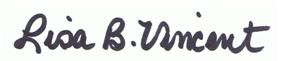    4/9/13